CLUBE DE TIRO, CAÇA E PESCA DO VALE DO RABAÇALZONA DE CAÇA MUNICIPAL – (ZCM) - Prº. 3210 (DGRF) 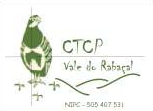 				       ASSEMBLEIA GERAL ORDINÁRIA					       CONVOCATÓRIAJORGE MANUEL DA MATA PIRES (Engº.), Presidente da Assembleia Geral do Clube de Tiro, Caça e Pesca do Vale do Rabaçal, convoca, ao obrigo do disposto no nº.3, do artigo 11º.  e nos termos do estabelecido nos artigos 10º. e 12º. dos Estatutos do Clube, todos os associados desta instituição, para uma Assembleia Geral Ordinária, a realizar no dia 03 de Junho de 2012 (Domingo), com início às 15:00 horas, no Edifício da Junta de Freguesia de Santa Valha e com a seguinte ordem de trabalhos:1º. - Leitura e Aprovação da Acta da Reunião Anterior.2º. - Apresentação e Aprovação do Relatório de Gestão e Contas de Junho de 2011 a       Maio de 2012, bem assim como Parecer do Conselho Fiscal.3º. - Resultados da Execução Cinegética e Financeira 2011 / 2012 - Apreciação.4º. - Plano Anual de Exploração 2012 / 2013 / Apreciação e Votação.5º. – Eleição dos Corpos Sociais do Clube para o Biénio de 2012 / 2014.6º. - Outros Assuntos.Notas: 1  -  A documentação a que se refere os pontos 2, 3 e 4, encontra-se disponível, para consulta    dos Associados interessados, junto do tesoureiro, Fernando Manuel Gaudêncio Araújo.2 - Se à hora marcada não estiverem presentes mais de metade dos Associados, os trabalhos iniciar-se-ão cerca de meia hora mais tarde, com qualquer número de Associados presentes.3 - Pedimos aos Associados que ainda não entregaram a Ficha das Espécies Cinegéticas Abatidas da época venatória anterior, o favor de o fazerem com a máxima urgência, a fim de não virem a ser penalizados nos termos da Lei, nomeadamente a não aceitação das candidaturas para a próxima época venatória.				    	 Santa Valha, 22 de Maio de 2012 				           O Presidente da Assembleia Geral